,	SESION  ORDINARIA   DE   COMISION   TECNICA   DE ADQUISICIONES.Comisión del H. Ayuntamiento Constitucional San Juan de los Lagos, Jalisco, 2018-2021En San Juan de los Lagos, Jalisco siendo las 16 diecisiete horas con 30 minutos del día 19 de Febrero del año 2019 dos mil diecinueve, por lo que estando reunidos en el salón de cabildo, los que integran la Comisión, se procede a celebrar  esta  sesión ordinaria, 'acto continuo el servidor público encargado de la Secretaria Técnica de este Ayuntamiemto procederá a tomar lista de asistencia y en su caso hacer la correspondiente declaratori;a de quorum legal:l.		El Presidente   Municipal o su representante,	que será el Presidente del Consejo.LCI  JESUS  UBALDO  MEDINABRISEÑOPRESENTEr ••11.	El   Tesorero   Municipal.   FELIPE	PRESENTE DE JESUS  RUIZ PEREZ111.		El    Regidor    Presidente    de    la	PRESENTE   Comisión	de	Hacienda	LIC.DENIS	ALEJANDRA PLASCENCIA CAMPOS .El  Regidor  representación  de	PRESENTE PARTIDO.	MTRA. CLAUDIAJEANETIE              CARRANZASANTOS .El  Regidor  representación  del	PRESENTEPARTIDO LIC. IVAN JOSE DEJESUS VELOZ MUÑOZ.El  regidor  representación	del	PRESENTEPARTIDO.        LIC.        NORMAELIZABETH                    MACIASAGUIRRE.VIl.	El  Regidor  representación  del	AUSENTE. PARTIDO.	MTRA	OLIVIAGUILLEN PADILLAEl   Regidor	representante	del	PRESENTE PARTIDO.		ORA	LAURAANGELICA	CHAVEZ CONTRERAS.El  Director  de  la  Unidad  de	PRESENTECompras.        C.        YOLANDAGONZALEZ.Representante	del	Sector	PRESENTEEmpresarial. CAMARA DE COMERCIO MIGUEL ANGEL MARQUEZ DE ALBA.Representante	del	Sector	PRESENTEEmpresarial  COPARMEX  JOSEGUADALUPE  CAMPOS..	Contralor Munici alAUSENTE.ORDEN DEL OlA1.- Lista de asistencia y declaratoria  de quorum.- acuerdo.-  este punto del orden del dse encuentra debidamente desahogado, toda vez que al inicio de esta sesión se tomó lista (de asistencia y se hizo la declaratoria de quorum legal.19 de  Febrero  del Año 2019Página 1de 3  '------------------------------------------------·-----------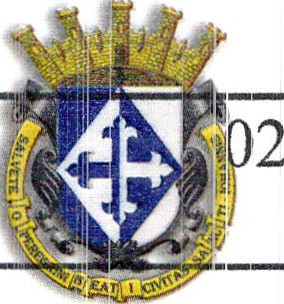 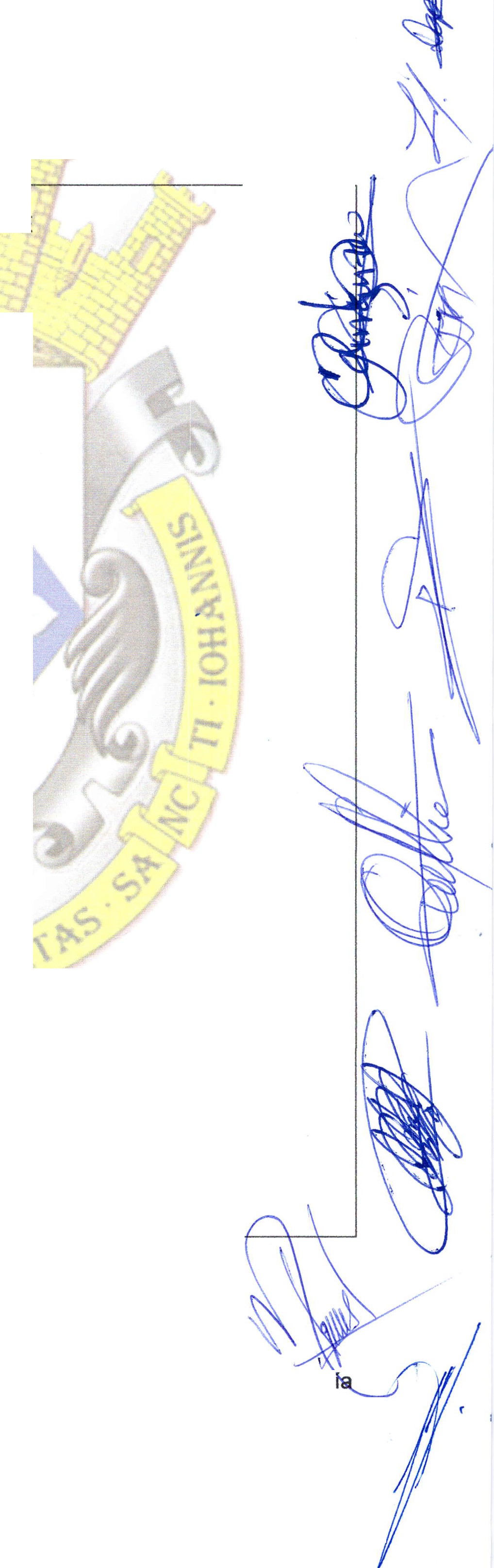 SESION ORDINARIA DE COMISION TECNICA DE ADQUISICIONES.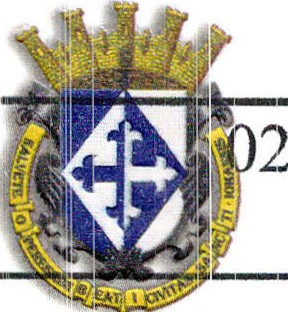 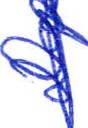 2.- Lectura y aprobación del orden del día.- acuerdo .- una vez sometido a consideración el orden del día, previamente circulado, es aprobado por 11 votos a favor die los integrantes presentes que corresponde a una mayoría calificada se aprueba el orden del  día sometido .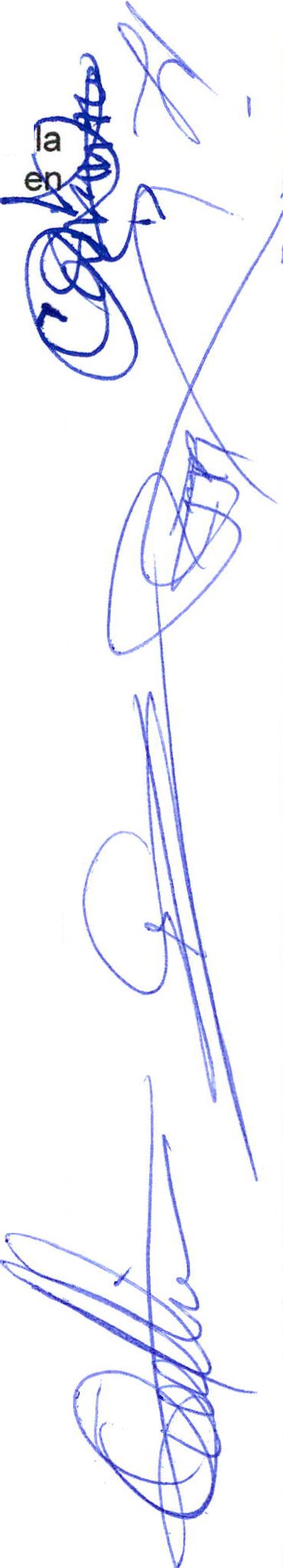 3.- lnformt general respecto a la situación que se guarda por parte de la Dirección de  a Tesorería  Municipal,  en  relación  a  los  pagos  aproximados	de  gasto  corriente conceptos tales como:Gasolina, lubricantes, aditivos, de parque vehicular. $14,000,000.00  anual MedicamEmto  (atención médica a t1rabajadores) $5, 500,000.00 anualEne1:gía  Eléctrica     (por luminarias, bombas de pozos, otros) $3, 000,000.00  mensual Se plantean las estrategias para lograr disminuir los costos sin poner en perjuicio la prestación delos servicios, acciones que se estarán implementando en el transcurso de este afio. Acuerdo.- informativo.4- Se presenta el C. REGIDOR  PRESIDENTE DE LA COMISION DE SEGURIDADPUBLICA, por instrucción del Cabildo Municipal, y con la intención de dar un dictamen al respecto del proceso de compra de vehículos para  la  Dirección  de  Seguridad  Publica como Patrullas, se presentan licitaciones .Acto seguido presenta la propúesta de que sea la UNIDAD CENTRAL DE COMPRAS , ENCONJUNTO CON LA TESORERIA , quienes presenten dictamen para la licitación, en la PROXIMA REUNION DE CABILDO .Acuerdo .- Con 11 votos a favor se aprueba, que sea la UNIDAD CENTRAL DE CONJPRAS , presente dictamen en lcl próxima sesión de Cabildo.5.- Se presenta la solicitud de compra de vehículo para la Dirección del Rastro Municipal, con el objeltivo de utilizarlo en el reparto de la canal de carne ya que las que se tiene está en mal e stado y es importante mejorar el servicio.Se presenta una sola cotización a lo que se propone que se canalice a la UNIDAD CENTRAL DE COMPRAS, para completar el expediente y que se pueda presentar en la próxima reunión.Acuerdo.- Con 11 votos a favor se aprueba canalizar la solicitud a UNIDAD CENTRAL DE COMPRAS para completar expediente .6.-  Se  presenta  la titular  de  UNIDAD  CENTRAL  DE  COMPRAS,  LIC.  YOLANDAGONZALEZ.Acuerdo                  .-lnformativo.    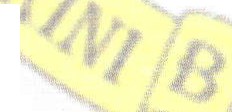 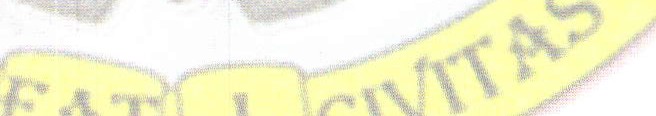 5.- Señores integrantes de la dicha  Comisión , en virtud  que  ha sido  agotado  el orden  del día, se deGiara concluida  la  presente  sesión, a  las  17 horas  con  03  minutos  del  día  de hoy , citando a sesión ordinaria de  Com·  ión,  por  instrucciones  del  Presidente  Municipal LIC.   Jesús  Ubaldo  Medina  Briseño,     se  convoca  a  nueva  reunión el día  05   de  Marzo del 2019,  a  las  16:00 horas, en el     Ión de  sesiones  de Ayuntamiento , firmando  los que en ella inte!rvinieron, quisieron  y   pieron  hacerlo  por y  ante  el  presidente  municipal  que actúa en unión del servidor: público encargado de  la  Secretaria  Técnica  de  este ayuntamiento que autoriza a fe, en cumplimiento a lo dispuesto en el Reglamento de la Comisión.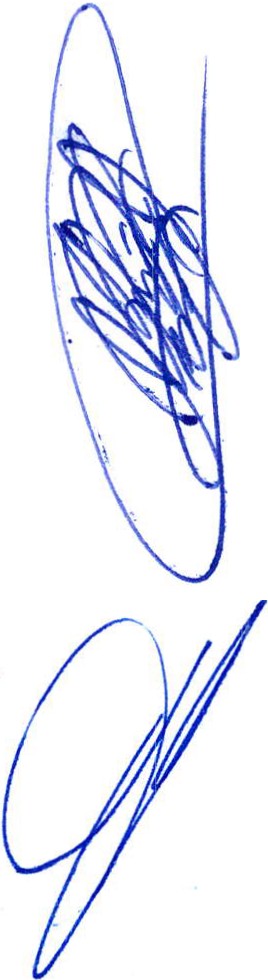 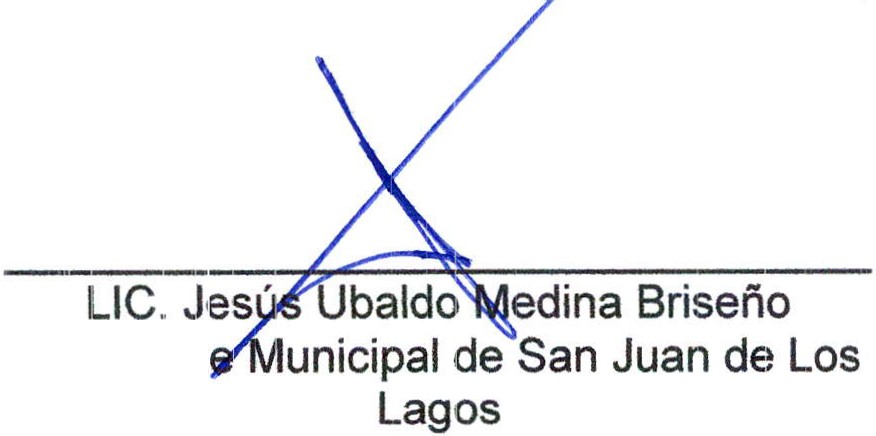 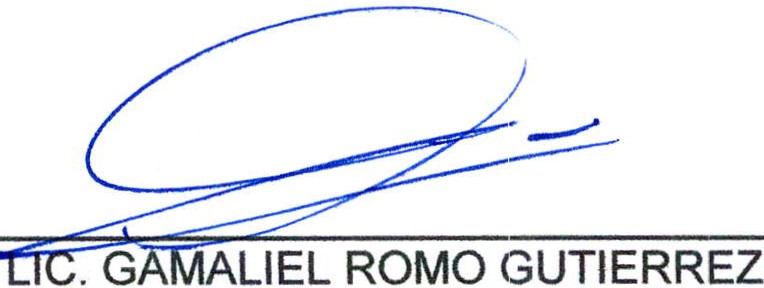 Presidelnt	Secretaria Técnico 	    ...............................................     --.............................................................       --.P..á..g-i-n--a--2---d--e--3- 	19 de  Febrer...o......d...e...l...A....ñ...o....2...0...1...9................ --.................... 	SESION ORDINARIA DE COMISION TECNICA DE ADQUISICIONES.C. LIC. DENIS A&RA PLASCENCIACAMPOS .Regidor Municipal titular de la Comisión de Hacienda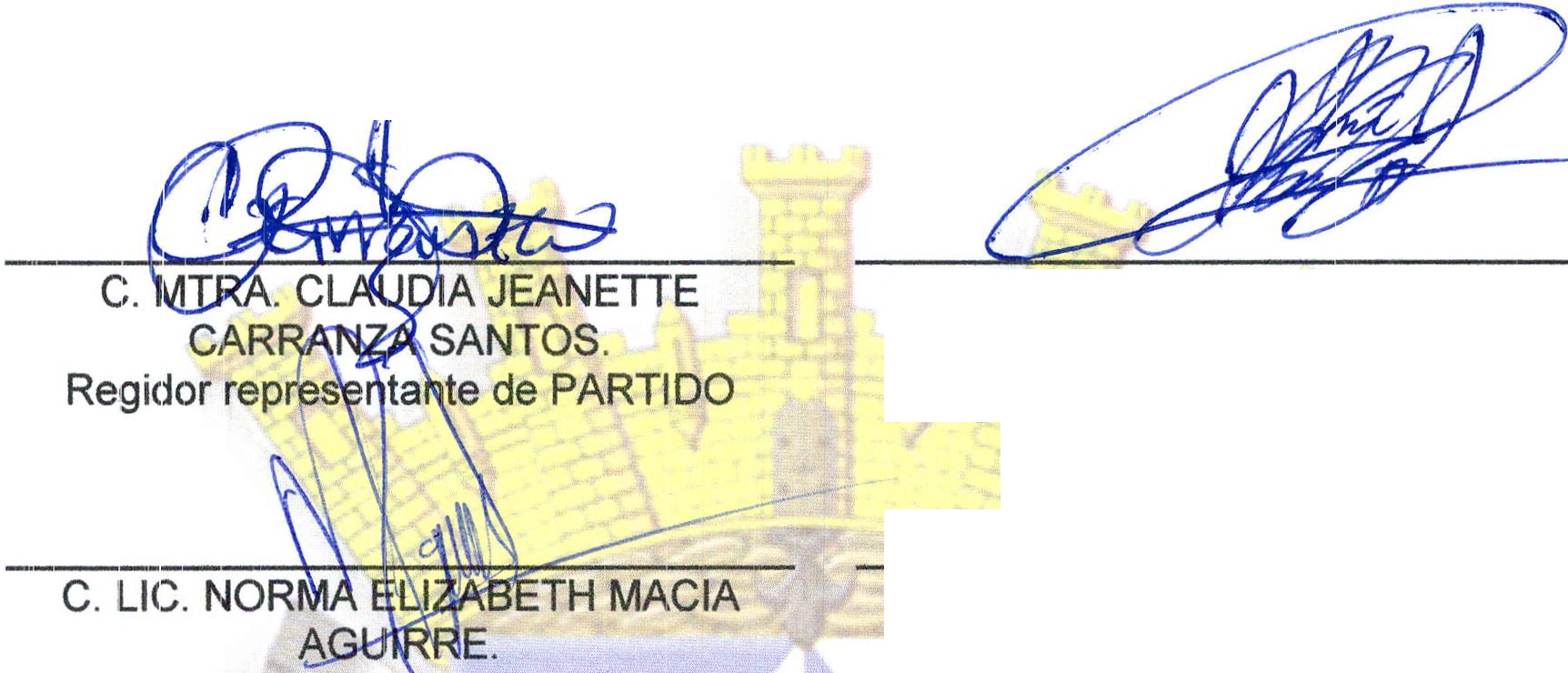 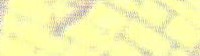 Regidor representa te de P  RTIDODRA. LAURA	CHAVEZCONTRERAS.Re·gidor representante de PARTIDOLCP. FE	REZTesorero Municipal .LIC.IVAN JOSE DE JESUS VELOZ MUÑOZ..	Regidor representante de PARTIDOC. MTRA OLIVIA GUILLEN PADILLA.Regidor representante de PARTIDO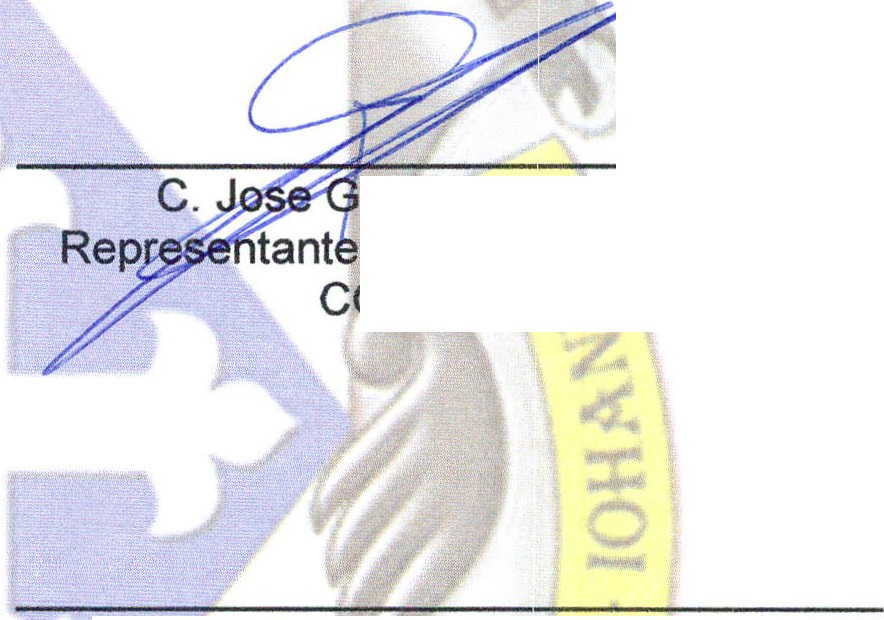 uadalupe Campos .tant   Del Sector EmpresarialCOPARMEX--------------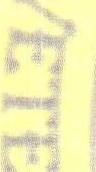 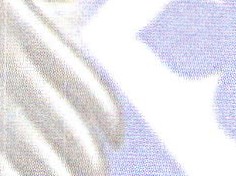 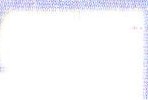 C. Miguel Angel Marquez de AlbaRepr,es.entante Del Sector Empresarial CAMARA DE COMERCIO.C. SERGIO JIMENEZ PADILLADirector de Unidad de Compras.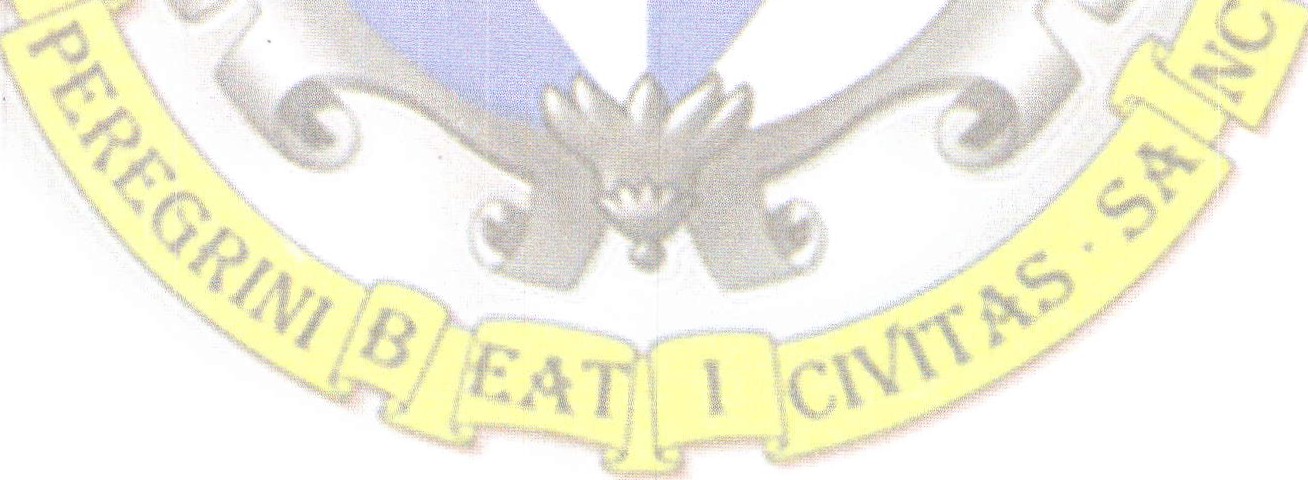 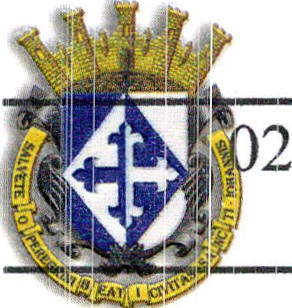 19 de  Febrero  del Año 2019Página3 de 3